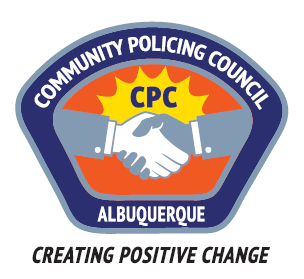 Southwest Area Command Community Policing CouncilAGENDAWednesday, February 8, 20176:00pm – 7:30pmPatrick J. Baca Library; 8081 Central Ave NW1. Call to order – Michael Zocholl (interim Chair)2. Roll call 3. New business: Guest speaker -Michelle Campbell: new APD Commander of the Southwest Area Command; Update on the Southwest area command and current operations4. Open issues; Old Business a. Removal of officers Michelle Campbell & Toby Gallegos as voting members (as per the  new CPC guidelines officers and/or City employees cannot be voting members of a CPC board)b. Michael Zocholl: Recommendation on house alarmsc. Future recommendations & guest speakers5. Ed Harness-Civilian Police Oversight Agency update6. Nicole Chavez-Lucero/Celina Espinoza- APD updates7. Adjournment ***The council will adjourn to go into Executive session to interview two new applicantsNext meeting: Wednesday, March 8th 6-7:30PM